Øekad-----------------                                          ewY; :- 1000@&        jhok ’kgj ds fofHkUu ekxksZ&jhok ’kgj ekxZ dz- 02]            jhok ’kgj ekxZ dz- 04] jhok&xksfoUnx<+&lh/kh ekxZZ gsrq         lk¡ph nw/k ,oa nqX/k inkFkZ forjd lg&ifjogudrkZ                    dk;Z gsrq fufonk izi=            r`rh; bZ&fufonk vkea=.k                o"kZ 2022&2025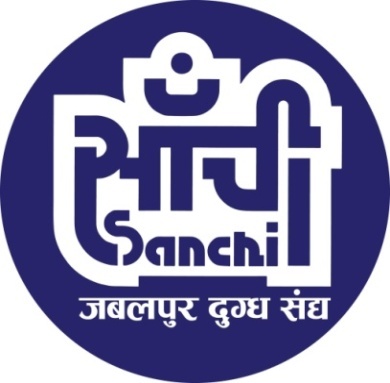 tcyiqj lgdkjh nqX/k la?k e;kZfnr] tcyiqjMs;jh la;a= jhok] iqjkuk vk;qosZfnd rstl Hkou] lruk jksM+]                           iM+jk] jhok&486001 ¼e-iz½lk¡ph nw/k ,oa nqX/k inkFkZ forjd lg&ifjogudrkZ dk;Z gsrq fufonk izi=fufonk izLrqr djrs le; /;ku j[kk tkos fd %&ifjf'k"V Ø 01 “rduhdh vgZrk,as” dk rFkk ifjf'k"V Ø 02 fufonk dh 'krsZ ,oa ifjf'k"V Ø- 04 ;Fkk okafNr nLRkkostksa dk v/;;u dj vkWuykbZu ds ek/;e ls izi= Hkjdj izLrqr fd;s tkosA ifjf'k"V Ø dz- 03 “Hkko i=@njsa”  dsoy vkWuykbZu ds ek/;e ls izLrqr dh tkosA fufonk esa mYysf[kr 'krksZ ds vfrfjDr fufonkdkj dh vksj ls mYysf[kr dksbZ Hkh 'krZ ekU; ugha dh tkosxhAfufonkdkj ftl ekxZ gsrq fufonk izLrqr djuk pkgrs gSa] vkWuykbZu ds ek/;e ls fufonk izi= esa laiw.kZ tkudkjh Li"V :i ls Hkjh tkosA fVIi.kh %&1- 	fufonk izkfIr dh frfFk o le; esa vodk'k ?kksf"kr gksus ij Hkh ifjorZu ugha gksxk ;fn fufonk  rduhdh fcM o Qkbusaf’k;y fcM [kksyus ds fy, fu/kkZfjr rkjh[k dks vodk'k ?kksf"kr fd;k tkrk gS] rks lacaf/kr fufonk ds lacaf/kr fnol dh fufonk,a vxys dk;Z fnol ij iwoZ fu/kkZfjr le; ij [kksyh tkoasxh A 2-	fufonk dk;Z vof/k%&fufonk,sa fu/kkZfjr dk;Z vof/k o"kZ 2022&2025 ¼rhu o"kZ½ ds fy, vkeaf=r gSA rhu o"kZ mijkar dk;Z larks"ktud gksus dh n’kk esa ,d&,d o"kZ djds vf/kdre nks o"kZ rd c<+k;k tk ldrk gSA rhu o"kZ ds dk;Zdky dh x.kuk dk;Z vkoaVu vkns’k dh frfFk ls ekU; dh tkosxhA 3- 	U;wure vgZrk,as ,oa vfuok;Z nLrkost fooj.k6-	fufonk nLrkost dz; gsrq &fufonk izi= ¼VsaMj MkD;qesUV½ osclkbV http:// www.mptenders.gov.in ,oa  www.sanchidairy.com ij voyksdu ,oa MkmuyksM fd, tk ldrs gSA fufonk nLrkost ds dz; ewY; dh jkf'k :- 1000@& ¼:- ,d gtkj :i;s ek=½ dk Hkqxrku vkWuykbu ek/;e ls tek dh tk ldrh gSA 	fufonk QkeZ ij gLrk{kj %LokfeRo@QeZ@daiuh ds vf/kd`r fufonkdkj izkf/kdkjh gh fufonk QkeZ ij vf/kd`r gLrk{kj djsa] os gSfl;r dk oS/k izek.k izLrqr djsaxsA izek.k ds vHkko esa rduhdh fcM fujLr dj nh tk;sxhAifjf'k"V Ø &1    izfr]		eq[; dk;Zikyu vf/kdkjh]		tcyiqj lgdkjh nqX/k la?k e;kZ-		tcyiqjA egksn;]			tcyiqj lgdkjh nqX/k la?k e;kZfnr] tcyiqj ds vUrxZr &&&&&&& ¼ekxZ dk uke½ ls lk¡ph nw/k ,oa nqX/k inkFkZ ds fodz; gsrq forjd lg ifjogudŸkkZ dk;Z gsrq fnukad --------------------- dks fofHkUu lekpkj i=ksa esa izdkf’kr bZ&fufonk ds lanHkZ esa fuosnu djrk gWaw fd esjs }kjk fufonk izi= esa of.kZr leLr 'krsZ ,oa funsZ’k i<+ dj le> fy, x, gSA ;fn esjh fufonk Lohd`r dh tkrh gS rks eSa vkids }kjk fu/kkZfjr 'krksZ ds vuqlkj dk;Z djus gsrq lger gWawA vr% eSa ,rn~ }kjk vkWuykbZu tek dh xbZ vekur jkf’k :- 20]000@& ¼:i;s chl gtkj ek=½ dh ikorh Øekad ----------------------------------fnukad ---------------------- vkWuykbZu viyksM dj jgk gWawA vko’;d vgZrk,auksV %& ¼1½  mDr leLr nLrkostksa dh Loizekf.kr Nk;kizfr;kW layXu djuk vfuok;Z gSA       ¼2½  mijksDr tkudkfj;ksa esa ls dksbZ Hkh tkudkjh vlR; ik;s tkus ij Bsdk fujLr dj vekur jkf’k jktlkr dh tk ldsxh A         					gLrk{kj	&&&&&&&&&&&&&&&&&&&&                                      	uke %& 	 &&&&&&&&&&&&&&&&&&&&&                                         irk %& &&&&&&&&&&&&&&&&&&&&&&                                       		&&&&&&&&&&&&&&&&&&&&							&&&&&&&&&&&&&&&&&&&&                                		VsyhQksu ua-@eks- ua &&&&&&&&&&&&&&&&&&&ifjf'k"V Ø-02lk¡ph nw/k forjd lg&ifjogudrkZ gsrqfufonk dh vko';d lkekU; 'krsZ %&nqX/k forjd lg&ifjogudrkZ gsrq fufonk vkWuykbZu vkeaf=r dh tkrh gS] tks eq[; dk;Zikyu vf/kdkjh] www.mptenders.gov.in  ij vkWuykbZu ds ek/;e ls tcyiqj nqX/k la?k e;kZfnr] tcyiqj dks fu;r fnuk¡d dks le; lhek esa izkIr gks tkuk pkfg,Afufonkdkj }kjk fufonk izLrqr djus ij ;g le>k tkosxk dh muds }kjk forjd lg&ifjogudrkZ fufonk gsrq nh xbZ leLr lwpukvksa] ’krksaZa ,oa vuqca/k vkfn dk Hkyh&Hakkfr v/;;u dj fy;k x;k gS ,oe~ fu/kkZfjr ekXkZ dh tkudkjh ls Lo;a dks voxr djk fy;k x;k gSAfufonkdkj dks fufonk i= ds lkFk Lo;a dk ikliksVZ lkbZt QksVks yxkuk vfuok;Z gSA¼daiuh@QkeZ½;fn fufonkdkj ,d ls vf/kd ekxksZ gsrq fufonk izLrqr djuk pkgrs gSa rks izR;sd ekxZ gsrq bZ-,e-Mh jkf’k :- 20000@& izfr ekxZ ds eku ls Hkqxrku dj ikorh izLrqr djuk gksxhA fufonkdkj ds ikl Lo;a dk bUl;qysVsM okgu------------¼okgu dk izdkj½  ;k led{k okgu ekWMy o"kZ 2016 ;k mlds ckn ds iathd`r okgu gksuk vfuok;Z gS] lkFk gh layXu fd;s tk jgs okgu esa fufonkdkj ds ikl fufonk izLrqr djrs le; balqysVsM okgu miyC/k ugha gS rks fufonk Lohdkj gksus dh fnukad ls ,d ekg dh vof/k esa bUL;qysVsM ckWMh cuokdj ¼FkeksZdksy gSoh MsfUlVh 2bap Þ;kiQ bUlwys’ku 2 bap½ o okgu esa nqX/k la?k }kjk iznk; dh xbZ fMtkbZu vuqlkj okgu ds nksuksa rjQ o ihNs foukby isfLVax Lo;a ds O;; ls djkdj okgu miyC/k djkuk vfuok;Z gksxk] bl gsrq :- 100@& ds LVkEi isij ij uksVjkbZTM ’kiFk i= fufonk ds lkFk ifjf’k"V dz- 09 vuqlkj izLrqr djsaA vU;Fkk fufonk fujLr dj bZ-,e-Mh- jktlkr dj yh tkosxhA okgu laca/kh leLr vko’;d nLrkost bl dk;kZy; esa tek djuk gksxkA   6-	fufonkdkj dks fufonk ds lkFk :- 20000@& ¼:- chl gtkj :i;s½ bZ-,e-Mh- ds :i esa izfr ekxZ ds eku ls vkWuykbZu tek djuk vfuok;Z gksxkA bZ-,e-Mh tek u djus dh fLFkfr esa fufonkdkj dh fufonk ij fopkj ugha fd;k tk;sxk rFkk ,slh fufonk Lor% fujLr ekuh tk,sxhA   7-  fufonk Lohd`r gksus ij fufonkdkj }kjk pkgh xbZ izfrHkwfr jkf’k le; vof/k esa tek djkuk vfuok;Z        gksxk ftldh fooj.k lkj.kh fuEu gS %&       lQy fufondkj dks varfje dk;Z vkns’k tkjh gksus dh fnukad ls 07 fnol dh le; lhek esa of.kZr vuqlkj izfrHkwfr jkf’k ¼fufonk esa fu/kkZfjr vkSlr fodz; ik¡p fnol ds fodz; ds cjkcj½ nqX/k la?k esa vfxze tek djuk gksxkA izfrHkwfr jkf’k tek fd;s cxSj dk;Z izkjaHk djus dh vuqefr ugha nh tkosxhA 8-	fufonk Lohd`r gksus ds ckn fdlh Hkh dkj.ko'k fu/kkZfjr le; esa dk;Z izkjEHk ugha djus ij        fufonkdkj dh bZ-,e-Mh- jktlkr dj varfje dk;Z vkns’k fujLr dj fn;k tk,sxkA 9-	fufonk Lohd`r gksus ds mijkar lQy fufonkdkj dks ekxZ vuqlkj fufonk esa pkgh xbZ izfrHkwfr jkf’k uxn@vkjVhth,l vFkok MhMh ds ek/;e ls tks fd is;cy ,sV ^^tcyiqj lgdkjh nqX/k la?k e;kZfnr^^ tcyiqj ds uke ls ns; gksxk] nqX/k la?k easa tek djuh gksxhA bZ,eMh jkf’k dk fufonk Lohd`rh mijkar lek;kstu izfrHkwfr jkf’k ls fd;k tk ldsxkA izfrHkwfr jkf’k fu/kkZfjr le; lhek esa tek u gksus dh n’kk esa fufonk fujLr dj tek vekur jkf’k jktlkr dj yh tkosxhA ftldh laiw.kZ tokcnsgh fufonkdkj dh gksxhA 10-	fufonk izi= ds lkFk fufonkdkj }kjk nh x;h tkudkjh ;fn vlR; izekf.kr gksrh gS rks vekur jkf’k jktlkr djus dk vf/kdkj eq[; dk;Zikyu vf/kdkjh dks gksxk lkFk gh fufonkdkj dk ,slk fufonk izi= fujLr le>k tk,sxkA 11-	fufonk Lohd`r dh fLFkfr esa lQy fufonkdkj dks nqX/k la?k ds lkFk :-1000@& ds LVkEi isij ij fu/kkZfjr izi= vuqlkj vuqca/k vkSipkfjdrk,sa iw.kZ djus gsrq i= tkjh gksus dh fnukad ls 15 fnol dh le; lhek esa fu"ikfnr djuk vfuok;Z gksxkA 12-	vko’;drk izfrikfnr gksus ij dsoy U;wure nj izLrqr djus okys fufonkdkj ls gh usxksf’k,’ku dj njksa dk fu/kkZj.k fd;k tk ldsxkA13-	fdlh Hkh fufonk dks fcuk dkj.k crk, fujLr djus dk vf/kdkj eq[; dk;Zikyu vf/kdkjh] tcyiqj nqX/k la?k dk gksxkA14-   fufonkdkj ds ikl fufonk esas izR;sd ekxZ dh fufonk esa ekaxs x;s okgu ;fn miyC/k gks rks mls ¼fufonkdkj½ fufonk ds lkFk okgu ds laiw.kZ nLrkostksa dh Nk;kizfr layXu djuk vfuok;Z gksxk vU;Fkk nLrkost layXu u gksus dh n’kk esa ifjf’k"V 09 vuqlkj ’kiFk i= layXu u gksus dh n’kk esa fufonk fujLr dj nh tkosxhA 15-	fufonkdkj dks forjd ekftZu 50 iSls ¼ipkl iSls½ izfr yh- orZeku izpfyr uhfr vuqlkj jgsxkA fufonkdkj }kjk nqX/k ,oa nqX/k mRikn dh jkf’k esa ls dsoy forjd ekftZu ,oa fufonk esa Lohd`r ifjogu nj dh jkf’k dkVdj ’ks"k jkf’k izfrfnol nqX/k la?k [kkrs esa tek fd;k tkuk vfuok;Z gksxkA  16-   fufonkdkj dk fu;qfDr mijkar dk;Z larks"ktud uk ik;s tkus ij ;k vkns’k ds mYya?ku djus ij ;k       ykijokfg;k¡ vFkok pksjh djrs ik;s tkus ij pksjh dh xbZ lkexzh dh jkf’k dk 50 xquk vFkZn.M ,oa       iqujko`fRr gksus ij i`Fkd fd;s tkus o fof/k vuqlkj fufonk fujLr djus dh dk;Zokgh djus dk          vf/kdkj nqX/k la?k dks gksxkA17-	fufonk Lohd`fr ds mijkar forjd lg&ifjogudrkZ dh dk;Z vof/k rhu o"kksZ ds fy, izHkko'khy jgsxhA nqX/k la?k }kjk forjd lg&ifjogudrkZ dk dk;Z rhu o"kZ dh vof/k esa larks"kizn ik;s tkus ij vuqca/k dh leku 'krksZ ,oa Lohd`r nj ij dk;Z vof/k ,d&,d o"kZ djds vf/kdre nks o"kZ gsrq c<+kbZ tk ldsxhA nqX/k la?k }kjk forjd lg&ifjogudÙkkZ dk dk;Z mDr vof/k esa larks"kizn ugha ik, tkus ij dk;Z vkoaVu fujLr djrs gq, iqu%fufonk vkeaf=r djus gsrq nqX/k la?k Lora= jgsxkA 18-	vuqca/k vof/k esa forjd lg&ifjogudrkZ dks vkoafVr forj.k ekxZ ij fufonk ds ifjizs{; esa dk;Zjr okgu dh {kerk ls vf/kd nw/k dh ekax gksus dh n’kk esa forjd lg&ifjogudrkZ dks tcyiqj nqX/k la?k izca/ku ds funsZ’kkuqlkj mi;qDr {kerk ds vfrfjDr bUlqysVsM okgu dh O;oLFkk vfuok;Z :i ls djuk gksxhA bl gsrq nqX/k la?k }kjk forjd lg ifjogudŸkkZ dks fdlh Hkh izdkj dk vfrfjDr Hkqxrku ugha fd;k tk;sxkA 19-	fufonk esa fu/kkZfjr lHkh vkSipkfjdrk,sa le; lhek esa iw.kZ djuk vfuok;Z gksxkA fu/kkZfjr vof/k esa dk;Zokgh iw.kZ u gksus ij fufonk fujLr dh tk ldsxh ,oa vekur jkf'k jktlkr dh tk ldsxhA20-	dksbZ Hkh ,slh laLFkk ;k O;fDr fufonk izLrqr djus ds fy, ik= ugha gksaxs ftudks iwoZ esa ’kkldh;@v’kkldh; laLFkk@nqX/k la?k@,eihlhMh,Q ,oa ,eihlhMh,Q ds v/khu vU; nqX/k la?kksa dh fu;e ’krksaZ dk mYy?ku djus ds dkj.k dk;Z ls i`Fkd vFkok CySd fyLV fd;k gSs] bl ckcr~   :- 100 ds uksVjkbTM LVkWEi isij ij ifjf'k"V Ø-06 vuqlkj ’kiFk i= Hkjdj vfuok;Z :i ls nsuk gksxkA 21-	tcyiqj nqX/k la?k ds ekuuh; v/;{k] lapkyd] nqX/k lgdkjh lfefr ds lfpo ;k inkf/kdkjh ,oa 	nqX/k la?k ds vf/kdkjh@deZpkjh vFkok muds ifjokj ds lnL; bl fufonk izfØ;k esa Hkkx ysus 	gsrq 	ik= ugha gksaxsA bl ckcn Hkh fufonkdrkZ dks fufonk ds lkFk vkxkeh i`"B ij layXu ’kiFk i=        ifjf’k"V dz- 05 esa Hkjdj vko’;d :i ls nsuk gksxk] ftldks lacaf/kr foHkkx }kjk lR;kfir           djok;s tkus ds i’pkr~ gh dk;Z vkns’k fn;k tk,sxkA ;fn fufonkdkj }kjk fn;k x;k ’kiFk i=             fdlh Hkh le; xyr ik;k tkrk gS ,oa fufonkdkj vik= vFkok muls lacaf/kr ik;s tkrs gSa rks dk;Z        vkoaVu i’pkr Hkh izLrqr fufonk ,oa vkoafVr dk;Z fujLr dj tek izfrHkwfr jkf’k jktlkr dj yh        tk,xh rFkk ,sls fufonkdkj dk uke CySd fyLV eas Mky fn;k tk;sxkA 22-	fufonkdkj dks fof/klEer mRrjkf/kdkjh ?kksf"kr djuk vfuok;Z gksxkA23-	forjd lg&ifjogudrkZ dks fufonk LohÑr gksus ds mijkar dk;Z vkoafVr gksus dh fLFkfr esa                    vkoafVr ekxZ esa Lo;a dk lk¡ph nqX/k ,oa nqX/k mRiknksa ds mfpr Hk.Mkj.k] forj.k ,oa foØ; gsrq ,d          ,DlDywft+o vkmVysV [kksyuk vfuok;Z gksxkA ftlls dh mDr {ks= ds miHkksDrkvksa@nqX/k       ikyZj@fjVsyjksa dks lk¡ph nqX/k ,oa nqX/k mRikn lqxerk ls miyC/k gks ldsA 24-	fufonkdkj ;fn orZeku esa forjd lg&ifjogudrkZ@forjd@ifjogudrkZ ds :i dk;Zjr gS rFkk        mudh fufonk LohÑr gksus dh fLFkfr esa vkSipkfjdrk,a iw.kZ djus gsrq tkjh fd;s tkus okys i= ls        iwoZ ;fn fdlh Hkh en esa nqX/k la?k dh ysunkjh cdk;k gS rks ,sls fufonkdkj dks laiw.kZ ysunkfj;ka  la?k esa fu/kZfjr dh xbZ le; lhek esa tek djus ds mijkar gh vkSipkfjdrk,a iw.kZ djus gsrq i= fn;k tkosxkA ifjf’k"V dz- 08 vuqlkj ?kks"k.kk izek.k i= fufonkdkj dks tek djuk vfuok;Z gksxkA fu/kkZfjr le; lhek esa ysunkjh cdk;k nqX/k la?k esa tek u djk;s tkus dh fLFkfr esa fufonkdkj dh fufonk vekU; djus o fof/k vuqlkj dk;Zokgh djus dk vf/kdkj eq[; dk;Zikyu vf/kdkjh] tcyiqj nqX/k la?k dk gksxkA 25-   fufonkdkj dks ;g /;ku esa j[kuk vko’;d gksxk fd fufonk izi= bZ&fufonk ds ek/;e ls            ¼vkWu ykbZu½ vkeaf=r fd;s tk jgs gSA vr% fufonkdkj] fufonk izi= dk foLr`r :i ls v/;;u       djus ds mijkar gh fufonk izi= Hkjsa ,oa fufonk esa ekaxs x;s ekxZ lacaf/kr leLr okafNr nLrkost o            bZ-,e-Mh- jkf’k vkWuykbZu ds ek/;e ls tek dj fufonk HkjsaA26-  Ms;jh la;a=] jhok ls lacaf/kr fofHkUu ekxksZ dh tkudkjh ifjf’k"V dzekad 11 ,oa 12 ij           layXu gSA fufonkdkj ftl ekxZ gsrq fufonk izLrqr djuk pkgrs gSa] dk v/;;u mijkar gh fufonk      HkjsaA27-  fufonk esa mYysf[kr nLrkostksa@ykblsal vkfn ds vfrfjDr Hkfo"; esa ;fn 'kklu }kjk th-,l-Vh-      vFkok vU; nLrkost@ykblsal@dkuwu izHkko’kkyh fd;s tkrs gSa rks fufonkdkj dks Lo;a ds O;; ij         miyC/k djkus gksaxs@iw.kZ:is.k ikyu djuk gksxkA28- fufonkdkj ds ikl th,lVh uEcj gksuk vFkok th,lVh uEcj gsrq vkosnu djus dk lk{; vko’;d gSA29-  forjd lg&ifjogudrkZ dks 10 gLrk{kfjr] js[kkafdr pSd ¼nqX/k la?k ds fgr esa½ nqX/k la?k dk;kZy; esa      tek djuk vfuok;Z gSA forjd dksa izfrfnu iznk; fd;s tk jgs nw/k ,oa nqX/k inkFkZ dh jkf’k izfrfnu     tek djuk vfuok;Z gksxkA ¼ifjf’k"V dz-13 vuqlkj ’kiFk i= izLrqr djsa½30- fufonk izi= ds lkFk la?k ds lkFk fd;s tkus okyk vuqca/k izi= layXu gS ftldh ’krsaZ vko’;d :Ik     ls i<+ dj le> ysaA31- forjd lg&ifjogudrkZ dks [kk?k lqj{kk ,oa ekud vf/kfu;e ¼,Q-,l-,l-,-vkbZ-½ ds vraxZr iathdj.k     djkuk ,oa ykbZlasUl izkIr djuk vfuok;Z gksxkA ykbZlasl dh Nk;kizfr nqX/k la?k dk;kZy; esa tek djuk     gksxkA32- fufonkdkj ds fufonk eas Lohd`r ekxZ esa fLFkr laLFkkvksa@’kkldh; laLFkkvksa esa iznk; fd;s tk jgs nw/k     ij flQZ fufonk esa Lohd`r ifjogu nj gh iznk; gksxhA forjd ekftZu :- 0-50 ¼ipkl iSls½ izfryhVj     ns; ugha gksxkA 33- fufondkj dks vius ekxZ ds ikyZj@cwFk@laLFkk dh ekax bZvkjih esa fu;fer :i ls izsf"kr djuk gksxkA           esjs@gekjsa }kjk lk¡ph nw/k forjd lg&ifjogudrkZ dh fufonk ,oa vuqca/k dh 'krsZ i<+ o le> yh xbZ gS rFkk eSa@ge lHkh 'krksZ dks ekuus ds fy;s lgt rS;kj g¡w@gSA fufonk esa nh xbZ tkudkjh iw.kZr% lR; gSA ;fn esjs }kjk fufonk esa izLrqr tkudkjh vlR; izekf.kr gksrh gS ;k eSa fcanq Øekad 01 ls 34 ,oa vuqca/k dh ’krksZa dk ikyu ugha djrk gw¡ ,oa esjh vusZLVeuh jkf’k jktlkr djus dk izca/k }kjk fu.kZ; fd;k tkrk gS rks eSa bl gsrq viuh lgefr nsrk@nsrh gw¡A                                     gLrk{kjvkosnd dk uke------------------------------------------irk------------------------------------------------------------------fiudksM uEcj-----------------------------------------------Qksu uEcj--------------------------------------------------------Ekskckby uEcj----------------------------------------------------bZ&esy irk----------------------------------------------------------ifjf'k"V Ø-03¼dsoy voyksdu gsrq½foRrh; fcMuksV%&       fufonkdkj dks dsoy ifjogu nj gh izLrqr djuh gksxh tks fd dsoy vkWuykbZu gh Hkjuh gksxhA HkkSfrd :i ls foRrh; fcM Hkjus ij njsa ekU; ugha gaksxhA forjd ekftZu 50 iSls izfryhVj vfrfjDr ns; gksxkA ¼laLFkk iznk;xh ij dsoy fufonk esa Lohd`r ifjogu njsa gh ns; gksaxhA½                    gLrk{kj                                        fufonkdkj dk uke &&&&&&&&&&&ifjf'k"V Ø-04fufonkdkj dk ifjp; fufonkdkj dk uke	-------------------------------------------------------------------------------QeZ dk uke        -------------------------------------------------------------------------------firk dk uke		-------------------------------------------------------------------------------LFkkbZ@orZeku irk 	----------------------------------------------------------------------------------------------------------------------------------------------------------------------------------------------------------------------------------------------------------------------------------------------------------------------------------------------------------------------------------¼nLrkost dh Nk;kizfr layXu djsa½izLRkkfor ekxZ dk uke -----------------------------------------------------------------------------------------------------------------nwjHkk"k@eksckbZy ua-	-----------------------------------------------------------------------------------------------------------------------bZ&esy ¼vfuok;Z½   -------------------------------------------------------------------------------------------------------------forjd lg ifjogudrkZ dk;Z gsrq izLrkfor ekxZ dk uke --------------------------------------'kS{kf.kd ;ksX;rk -------------------------------------------------------------------------------------------------------------------------------vkosnd@QeZ dk uke@;fn QeZ ikVZujf’ki gS rks ikVZujf’ki QeZ dh iw.kZ tkudkjh ¼nLrkost+ksa dh Nk;kizfr lfgr½ nsuk vfuok;Z gSA -------------------------------------------------------------------------------------------------------------------------------------------------------------------------------------------------------------orZeku O;olk; ¼orZeku dk;Z dk fooj.k  vafdr djsa½ -------------------------------------------------------------nqX/k ,oa nqX/k inkFkZ ;k ,Q,elhth dk dksbZ vuqHko gksrk rks fooj.k &&&&&&&&&&&&&¼nLrkost layXu djsa½ ¼v½ isu uEcj 	----------------------------------------------------------------------------------------------------------------------------¼c½ FSSAI -----------------------------------------------------------------------------------------------------------------------------------------------¼l½ GSTIN uEcj ---------------------------------------------------------------------------------------------------------------------------------¼n½ xqekLrk (Shop Act.) ----------------------------------------------------------------------------------------------------------------------¼b½ vk/kkj dkMZ uEcj ------------------------------------------------------------------------------------------------------------------------ bZ-,e-Mh-jkf’k dk fooj.k ------------------------------------------------------------------------¼leLr nLrkost+ksa dh Loizekf.kr Nk;kizfr;ka layXu djsaA½	esjs }kjk lk¡ph nw/k ,oa nqX/k inkFkZ forjd lg ifjogudrkZ dk;Z laca/kh bl QkeZ ds lkFk layXu leLr 'krsZ i<+ vkSj le> pqdk@pqdh g¡wa vkSj ekU; djrk@djrh gw¡A bl gsrq esjs }kjk 'krsZ gLrk{kfjr dj QkeZ ds lkFk layXu dh gSAvkosnu i= esa esjs }kjk nh xbZ tkudkjh iw.kZr% lR; gSA                                                           vkosnd ds gLrk{kjuke&&&&&&&&&&&&&&&&ifjf'k"V Ø-05 ’kiFk&i= :- ¼:- 100@& ds uksVjkbZTM LVkWEi isij ij½        eSa-------------------------------------- fuoklh--------------------------------------tcyiqj nqX/k la?k ds dk;Z{ks= ds vUrxZr Ms;jh la;a=] jhok ----------------------------------------------¼ekxZ dk uke½ ls laacaf/kr izLrkfor ekxZ esa nw/k ,oa nqX/k mRiknksa ds forjd lg ifjogudŸkkZ  dk;Z gsrq vkosnu izLrqr dj jgk g¡wA eSa ;g ’kiFk i= izLrqr dj jgk gw¡ fd esjk tcyiqj nqX/k la?k ds ekuuh; v/;{k] lapkyd] nqX/k lgdkjh lfefr ds lfpo ;k inkf/kdkjh ,oa nqX/k la?k ds fdlh Hkh vf/kdkjh@deZpkjh ls dksbZ laca/k ugha gSA       esjs }kjk izLrqr ’kiFk i= ;fn Hkfo"; esa xyr ik;k tkrk gS rks nqX/k la?k fdlh Hkh le; eq>s vkoafVr dk;Z fujLr dj tks Hkh dk;Zokgh djsxk mls ekuus ds fy, eSa ck/; jgwaxk@jgwaxhAfnukad                                                        gLrk{kj uke&&&&&&&&&&irk&&&&&&&&&&&&&&&&&&&&&&&&&&&&&&&&&&&&ifjf'k"V Ø-06’kiFk&i= :- ¼:- 100@& ds uksVjkbZTM LVkWEi isij ij½   eSa-------------------------------------- fuoklh--------------------------------------tcyiqj nqX/k la?k ds dk;Z{ks= ds vUrxZr Ms;jh la;a=] jhok ---------------------------------------------¼ekxZ dk uke½ ls laacaf/kr izLrkfor ekxZ esa nw/k ,oa nqX/k mRiknksa ds forjd lg ifjogudŸkkZ dk;Z gsrq vkosnu izLrqr dj jgk g¡wA eSa ;g ’kiFk i= izLrqr dj jgk gw¡ fd eq>s fdlh Hkh ’kkldh;@v’kkldh; laLFkk ls CySd fyLV ugha fd;k x;k gSA  esjs }kjk izLrqr ’kiFk i= ;fn Hkfo"; esa xyr ik;k tkrk gS rks nqX/k la?k fdlh Hkh le; eq>s vkoafVr dk;Z fujLr dj tks Hkh dk;Zokgh djsxk mls ekuus ds fy, eSa ck/; jgwaxk@jgwaxhAfnukad                                                        gLrk{kj uke&&&&&&&&&& irk&&&&&&&&&&&&&&&&&&&&&&&&&&&&&&&&&&&&gLrk{kj&&&&&&&&&&&ifjf'k"V Ø-07fdlh Hkh iqfyl Fkkuss esa vijkf/kd izdj.k ugha gksus laca/kh 'kiFk i= dk izk:iA ¼:- 100 ds ukWu T;wfMf’k;y LVkWEi ij½uke 		&		 firk 		&		vk;q		&		fuoklh		&		 1& eSa 'kiFkxzfgrk }kjk tcyiqj lgdkjh nqX/k la?k e;kZfnr] tcyiqj }kjk vkeaf=r Ms;jh la;a=] jhok&&&&&&&&&&& ekxZ gsrq fufonk izfØ;k esa Hkkx fy;k x;k gSA eSa 'kiFkxzfgrk 'kiFk iwoZd lR; dFku djrk@djrh gaw fd esjs fo:) fdlh Hkh Fkkus esa fdlh Hkh izdkj dk dksbZ vijkf/kd izdj.k ntZ ugha gSA  bfr fnukad ----------------------------     		    gLrk{kj 'kiFkxzkfgrk ----------------------------lR;kiu	eSa 'kiFkxzfgrk 'kiFkiwoZd lR; dFku djrk gq¡ fd mijksDr 'kiFk i= dh in la[;k 01 esa of.kZr laiw.kZ dFku essjs futh Kku ds v/kkj ij lR; ,oa lgh gSA blls dqN Hkh fNik;k ugha x;k gSA bfr fnukad ------------------------  			    gLrk{kj 'kiFkxzkfgrk ----------------------------ifjf'k"V Ø-08?kks"k.kk i=      eSa@ge &&&&&&&&&&&&&&&&&&?kks"k.kk djrk gw¡@gSa fd esjs }kjk tcyiqj lgdkjh nqX/k la?k e;kZfnr] tcyiqj@Ms;jh la;a=] jhok esa o"kZ &&&&&&&& ls ifjogudŸkkZ @forjd lg ifjogudŸkkZ ds :i esa dk;Z fd;k x;k gS@dk;Zjr gw¡A ;fn eSa@ge fufonk esa lQy gksrk gw¡@gksrs gSa] rks uohu dk;Z izkjaHk djus ds iwoZ ;fn tcyiqj lgdkjh nqX/k la?k e;kZfnr] tcyiqj esa iwoZ@orZeku dh dksbZ Hkh ysunkjh&nsunkjh iznf’kZr gksxh rks laiw.kZ ysunkjh&nsunkjh dk Hkqxrku@lek;kstu fu/kkZfjr vof/k esa esjs@gekjs }kjk fd;k tkdj nqX/k la?k ls izkIr vukifRr izek.k i= dk;kZy; eas izLrqr fd;k tkosxkA ;fn esjs@gekjs }kjk cdk;k jkf’k tek ugha dh tkrh gS rks esjh@gekjh fufonk fujLr djus dk vf/kdkj tcyiqj lgdkjh nqX/k la?k e;kZfnr] tcyiqj dks gksxk]tks eq>s ekU; gksxkA  fnukad%&                                  gLRkk{kjfufonkdkj dk uke&&&&&&&&&&&&&eksckbZy uacj&&&&&&&&&irk&&&&&&&&&&&&&&&&&&	ifjf'k"V Ø- 09’kiFk&i= :- ¼:- 100@& ds uksVjkbZTM LVkWEi isij ij½      eSa-------------------------------------- fuoklh--------------------------------------tcyiqj nqX/k la?k ds dk;Z{ks= ds vUrxZr Ms;jh la;a=] jhok ---------------------------------------------¼ekxZ dk uke½ ls laacaf/kr izLrkfor ekxZ esa nw/k ,oa nqX/k mRiknksa ds forjd lg ifjogudŸkkZ dk;Z gsrq vkosnu izLrqr dj jgk g¡wA eSa ;g ’kiFk i= izLrqr dj jgk gw¡ fd eSa ,d ekg dh le; lhek esa okgu fu/kkZfjr ekin.M vuqlkj nqX/k la?k dks fu/kkZfjr dk;Z gsrq miyC/k djk nw¡xk rFkk fufonk Lohdkj gksus dh fnukad ls ,d ekg dh vof/k esa bUL;qysVsM ckWMh cuokdj ¼iQ bUlwys’ku 2 bap@FkekZdksy gSoh MsaflVh     2 bap½ o okgu esa nqX/k la?k }kjk iznk; dh xbZ fMtkbZu vuqlkj okgu ds nksuksa rjQ o ihNs foukby isfLVax Lo;a ds O;; ls djkdj okgu miyC/k djokÅ¡xkAmDr ds fy;s eSa LosPNk ls viuh lgefr iznku djrk gw¡A   fnukad                                                        gLrk{kj uke&&&&&&&&&&      irk&&&&&&&&&&&&                                                    &&&&&&&&&&&&&     &&&&&&&&&&&&&ifjf'k"V Ø- 10lk¡ph nw/k ,oa nqX/k inkFkZ forjd lg&ifjogudrkZ vuqca/k izk:i	  ;g vuqca/k vkt fnukad-------------------------------------- dks eq[; dk;Zikyu vf/kdkjh] tcyiqj lgdkjh nqX/k la?k] e;kZfnr] tcyiqj] ftls vkxs nqX/k la?k@izFke i{k ds uke ls lacksf/kr fd;k tkosxk ,oa esllZ ---------------------------------------------------------- }kjk ikVZuj Jh -------------------------------------------ls crkSj nw/k ,oa nqX/k inkFkZ ds forjd lg&ifjogudrkZ dh gSfl;r  ls nqX/k la?k }kjk ekxZ ----------------------------------- ds fy, fnukad---------------------------------- ls fnukad ------------------------------------------ rd vof/k okLrs vuqcaf/kr dj gLrk{kfjr fd;k x;k gSA bUgsa vkxs crkSj f}rh; i{k@forjd@forjd lg&ifjogudrkZ uke ls lacksf/kr fd;k tkosxkA bl vuqca/k ds rgr~ fuEufyf[kr 'krksZ ds v/khu nqX/k la?k o forjd lg&ifjogudrkZ dk;Z laikfnr djsaxsA ;g vuqca/k fo'kq) :i ls O;kolkf;d vuqca/k gS rFkk blds rgr~ forjd lg&ifjogudrkZ dks ,d ekg dh iwoZ lwpuk nsdj nqX/k la?k ds fgr esa ;g vuqca/k fujLr djus dk vf/kdkj nqX/k la?k dk gksxkA ;fn forjd lg&ifjogudrkZ bl vuqca/k ds rgr~ dk;Z ugha djuk pkgrk gS rks] mls nqX/k la?k dks ,d ekg dk fyf[kr vfxze uksfVl forjd lg&ifjogudrkZ dk dk;Z NksM+us ckor~ nsuk gksxkA forjd lg&ifjogudrkZ dks nqX/k la?k esa izfrHkwfr jkf’k fufonk esa ekaxs x;s ekxZ vuqlkj nqX/k la?k dk;kZy; esa fu/kkZfjr le; lhek esa tek djuh gksxhA nqX/k la?k esa tek dh xbZ izfrHkwfr jkf'k ij dksbZ C;kt ns; ugha gksxkA izfrHkwfr jkf’k forjd f’ki@forjd lg ifjogudŸkkZ dk;Z gsrq tek gksxh fdUrq izfrfnu iznk; fd;s tk jgs nw/k ,oa nqX/k inkFkZ dh jkf’k izfrfnu tek djuk gksxhA forjd lg&ifjogudrkZ }kjk la?k esa tek dh xbZ izfrHkwfr@lqj{kk fuf/k jkf’k dk;Z vof/k iw.kZ gksus ij rFkk nqX/k la?k dks vukifRr izek.k&i= izLrqr djus ds ckn okil djus dh dk;Zokgh dh tk,xhA fufonk Lohd`r gksus ij izFke i{k }kjk pkgh xbZ izfrHkwfr jkf’k f}rh; i{k dks le; vof/k esa tek djkuk vfuok;Z gksxk ftldh fooj.k lkj.kh fuEu gS %&     lQy fufondkj dks vkSipkfjdrk,sa iw.kZ djus gsrq i= tkjh gksus dh fnukad ls 15 fnol dh le; lhek esa of.kZr vuqlkj izfrHkwfr jkf’k ¼izfrfnu fodz; fd;s tk jgs nw/k ds ewY; ds ik¡p xquk ds cjkcj½ nqX/k la?k esa tek djuk gksxk cxSj izfrHkwfr jkf’k tek fd;s dk;Z izkjaHk djus dh vuqefr ugha nh tkosxhA izfrHkwfr jkf’k dk iqujh{k.k izR;sd 03 ekg ckn fd;k tkosxk vFkkZr~ 03 ekg ckn ml ekxZ ij ftruh nw/k dh fodz; ek=k gksxh] mldh dher dk ik¡p fnu ds fodz; jkf’k ds lerqY; izfrHkwfr jkf’k tek djuk vko’;d gksxkA f}rh; i{k dk fu;qfDr mijkar dk;Z larks"kizn u ik;s tkus ij ;k vkns’k ds mYya?ku ;k ykijokgh     djus ij uksfVl Hkstdj i`Fkd fd;s tkus dk vf/kdkj nqX/k la?k dks gksxkA forjd lg&ifjogudrkZ] -----------------------------------------------------ekxZ ij fLFkr lk¡ph nw/k ,oa nqX/k mRikn fu/kkZfjr foØ; dsUnzksa] ij nqX/k la?k }kjk fu/kkZfjr le;kof/k esa igqapkuk lqfuf'pr djsxkA forj.k lqfo/kk gsrq ekxZ ds foØ; dsUnzksa dh la[;k esa deh vFkok c<+ksRrjh djus ,oa foØ; dsUnzksa dks fdlh Hkh ekxZ ls vU; ekxZ ij nw/k izkIr djus gsrq vf/kÑr djus dk vf/kdkj nqX/k la?k ds ikl gksxk] tks forjd lg&ifjogudrkZ dks ekU; djuk ca/kudkjh gksxk lkFk gh forjd lg ifjogudŸkkZ dks ekxZ ds vafre fodz; dsUnz rd nw/k o nqX/k inkFkZ igq¡pkdj iznk; djuk gksxkA forjd lg&ifjogudrkZ nqX/k la?k }kjk fu/kkZfjr forjd ewY; ij Msjh la;a=@nqX/k ’khrdsUnz ls ekax vuqlkj foi.ku gsrq izkIr djsxk] fdUrq dfri; dkj.kksa ls nqX/k okgu foyac gksus dh n’kk esa ;fn nqX/k la?k forjd dh ekax vuqlkj mls lk¡ph nw/k ,oa nqX/k inkFkZ miyC/k ugha djk ikrk gS rks ,slh fLFkfr esas nqX/k la?k }kjk fdlh Hkh rjg dk gtkZuk vkfn ugha fn;k tk,sxkA forjd lg&ifjogudrkZ dks forj.k LFky ls izkIr fd;s x;s lk¡ph nw/k dk forj.k dk;Z flQZ bUlqysVsM okgu ftldh Hkkj {kerk o o"kZ fufonk izi= esa ifjf’k"V 10 esa mYys[k vuqlkj gh djuk vfuok;Z gksxkA  forjd lg&ifjogudrkZ] nqX/k foØ; ,tsUVksa dks nw/k ,oa nqX/k inkFkZ dh ekax vuqlkj iw.kZ :i ls iznk; dh O;oLFkk djsxkA ,tsaVksa dh ekax] forjd ;k muds v/khuLFk dk;Z dj jgsa deZpkjh viuh ethZ ls u ?kVk,xsa@u c<+k;sxsaAforjd lg&ifjogudrkZ fu/kkZfjr fjVsyj nj ij gh nqX/k ,oa nqX/k inkFkZ uxn Hkqxrku ij foØ; ,tsUV dks nsxkA ;fn ,slk ik;k tkrk gS fd forjd nqX/k la?k }kjk fu/kkZfjr nj ls vf/kd nj ij foØ; ,stUVksa ls olwyh dj jgk gS] rks nqX/k la?k forjd ij isuYVh yxk ldsxk ,oa bl izfØ;k dh iqujko`fRr dh fLFkfr esa uksfVl nsdj forjd lg&ifjogudrkZ dk dk;Z lekIr dj ldsxk o dkyh lwph esa Mkydj uksfVl fn;k tkosxkA forjd lg&ifjogudrkZ dh vkdfLed e`R;q gksus dh fLFkfr esa la?k mlds ekU; izekf.kr  mRrjkf/kdkjh dks ml fLFkfr esa fu;qDr dj ldrk gS] ;fn og mRrjkf/kdkjh la?k ds fu/kkZfjr 'krksZa dk ikyu djus gsrq lgefr nssrk gSA mRrjkf/kdkjh dk uke vuqca/k i= ds fu"iknu ds le; iznku fd;k tkuk vko’;d gSAnqX/k la?k forj.k LFky Ms;jh la;a=] jhok ls nw/k ØsV ds ek/;e ls nsxkA ftls fu/kkZfjr le; esa forjd lg ifjogudŸkkZ dks mBkuk gksxkA la;a= ds forj.k LFky ij forjd NkaVdj fxudj] tk¡pdj] xzg.k djsxas ,oa izkfIr nsxsaA foØ; ,tsUVksa dks vPNs iSdsV nsxkA nqX/k forj.k ds i'pkr~ xq.koRrk [kjkc gksus dh fLFkfr esa gh ijh{k.k mijkar foi.ku foHkkx dh fyf[kr vuqefr mijkar gh fjVuZ nw/k ds iSdsV okfil fy;s tk ldsaxsAforjd lg&ifjogudrkZ dks okgu esa okgu pkyd ds vfrfjDr Lor% dk ,d yscj yksfMax@vuyksfMax gsrq vko';d :i ls j[kuk gksxkA forjd lg&ifjogudrkZ dks okgu pkyd ,oa yscj dk uke o irk la?k dks fyf[kr vk/kkj esa lwfpr djuk gksxk ,oa budk iqfyl osfjfQds’ku djk;k tkuk vko’;d gksxkA forjd lg&ifjogudrkZ dks mlds okgu ij dk;Zjr deZpkfj;ksa dk igpku i= cuokuk vko’;d gksxk] tks fd muds }kjk lR;kfir gksxk] ftls okgu pkyd ,oa okgu lgk;d dks forj.k ds nkSjku xys esa yVdkuk vfuok;Z gksxkA igpku i= dk O;; forjd lg&ifjogudrkZ }kjk ogu fd;k tkosxkA bldh pSfdax nqX/k la?k ds vf/kdkfj;ksa@deZpkfj;ksa }kjk le;&le; ij dh tk,sxhA  forj.k okgu esa dk;Zjr deZpkjh ,oa ,tsaVksa ds chp mBs fooknksa dks forjd lg&ifjogudrkZ viuh mifLFkfr esa 'kkafriwoZd lqy>kosxk rkfd fookn u c<+us ik;s ,ao nw/k forj.k dk;Z esa fdlh izdkj dh :dkoV u vkus nsaAlkFk gh bZ-ih-,Q-@bZ-,l-vkbZ-@chek@yscj ykW fu;eksa dk ikyu djuk ifjogudrkZ ds fy, isM pkyku ,oa bZlhvkj nsuk vfuok;Z gksxkA forjd lg&ifjogudrkZ nqX/k la?k ls izkIr ØsVl@dsUl vkfn dk iw.kZ ys[kk&tks[kk j[ksxk ,oa izR;sd 15 fnol ds var esa feyku djuk gksxkA ,slk u djus ij nqX/k la?k ds ikl forjd lg&ifjogudrkZ ls ØsVl@dsUl dh izpfyr cktkj nj ij izfrØsV isuYVh ,oa ØsV@dsu olwyh djus dk vf/kdkj gksxkA [kkyh ØsV~l@dsUl lqcg 11%00 cts rd ,oa 'kke dks 8%00 cts rd ,oa le;&le; ij nqX/k la?k }kjk tkjh le; lkj.kh vuqlkj tek djkuk vfuok;Z gksxkA forjd lg&ifjogudrkZ 'kklu ds leLr fu/kkZfjr djksa vkfn ds Hkqxrku gsrq iw.kZ :is.k tckonkj gksxk rFkk dsUnz 'kklu@jkT; 'kklu ds bl fo"k; ij le;&le; ij fn;ss x;s funsZa'kksa ds ikyukFkZ iw.kZ :is.k ck/; gksxkA ,slk u djus dh fLFkfr esa lacaf/kr leLr dkuwuh dk;Zokgh forjd ds fo:) dh tk ldsxhA forjd lg&ifjogudrkZ nqX/k la?k dh lgefr ls vius fu/kkZfjr ekxZ ij foØ; dsUnzksa dh la[;k izfrekg 05 c<kuh gksxhA nqX/k la?k }kjk le;&le; ij forjd lg ifjogudŸkkZ dks fn;s x;s foØ; y{;ksa dh iwfrZ djuk vfuok;Z gS rFkk foØ; dsUnz vkoaVu dh izfØ;k la?k }kjk iw.kZ dh tk,sxhA ;g fd izR;sd ekg ds var esa mHk; i{k nw/k iznk; ,oa mldh jkf’k dk fglkc&fdrkc dk feyku djsaxs ,oa ekg dh vafre rkjh[k ij tks Hkh jkf’k ysuk ’ks"k jgrh gS] og forjd@forjd lg ifjogudŸkkZ }kjk tek djk;h tkosxhA forjd }kjk feyku u djus ij nqX/k la?k vuqlkj tks jkf’k ysuk&nsuk fudyrh gS] og ekU; gksxhA forjd@forjd lg ifjogudŸkkZ vius ekxZ ij vxj dksbZ u;h ,tsalh [kksyrk gS rks mldh fyf[kr lwpuk mls nqX/k la?k dks nsuk gksxhA forjd@forjd lg ifjogudŸkkZ dks vkoafVr ekxZ ds cwFk@ikyZj@,tsalh@vU; dks iznk; fd;s x;s nw/k dh jkf’k izfrfnu laaxzg.k djus dk nkf;Ro Lo;a forjd@forjd lg ifjogudŸkkZ dk gksxkA fdlh Hkh cwFk@ikyZj@,tsalh@vU; ds }kjk fdlh Hkh Hkqxrku ds fy;s nqX/k la?k ftEesnkj ugha gksxkA fdlh Hkh cwFk@ikyZj@,tsalh }kjk iznkf;r eky dh jkf’k u nsus ij nw/k can djus dh tkudkjh  forjd }kjk nqX/k la?k dks iwoZ esa nsuk gksxhA forjd dks fodz; dsUnzkas }kjk tek dh tkus okyh nw/k ,oa nqX/k inkFkZ dh jkf’k dh ikorh rRdky fodz; dsUnz izHkkjh dks nsuk vfuok;Z gksxkA forjd }kjk forj.k okgu esa dsoy lk¡ph nw/k ,oa nqX/k inkFkksaZ dk ifjogu ,oa forj.k fd;k tkosxkA forj.k okgu esa fdlh vU; lkexzh] izfrLi/khZ czk.M nw/k ,oa nqX/k inkFkZ ,oa izfrcaf/kr oLrq dk ifjogu ugha fd;k tkosxkA mijksDr dk mYya?ku djrs ik;s tkus ij nqX/k la?k }kjk vFkZn.M :- 5000@& dk vf/kjksi.k fd;k tkosxk ,oa iqujko`fRr ik;s tkus ij forjdf’ki fujLr djrs gq, mldh tekur jkf’k jktlkr dj ldsxkA forjd lg ifjogudŸkkZ dks vkoafVr dk;Z fdlh vU; dks gLrkUrfjr (Sublet) ugha dj ldsxkA ,slk djrs ik;s tkus ij nqX/k la?k fcuk dksbZ uksfVl fn;s forjd lg ifjogudŸkkZ dk dk;Z vkoaVu fujLr dj ldsxk rFkk mldh lqj{kk fuf/k ¼izfrHkwfr jkf’k½ jktlkr dj ldsxkA ;g fd vuqcaf/kr vof/k esa Mhty dh njksa esa tks Hkh o`f)@deh gksxh mlds vuqlkj forjd lg ifjogudŸkkZ dh Lohd`r ifjogu njksa esa o`f+)@deh lekuqikfrd nj ls dh tk ldsxhA bl gsrq ekxZ dh nwjh tks fufonk esa ofZ.kZr gks] okgu dk izdkj VkVk 407 vkSlru 10 fdeh- izfryhVj] VkVk 608@709 vk;’kj vkSlru 06 fdeh- rFkk efgUnzk fidvi@led{k vkSlru 10 fdeh- izfryhVj ds vk/kkj ij x.kuk dh tkosxhA  nqX/k la?k dks ns; leLr izdkj ds Hkqxrku esa foyac fd;s tkus ij 18% dh nj ls C;kt vfrfjDr forjd lg ifjogudŸkkZ ls olwy fd;k tkosxkAle; le; ij nqX/k la?k forjd lg&ifjogudrkZ dks vkoafVr ekxZ@{ks= gsrq foØ; y{; nsxk] ftldh izkfIr lqfuf'pr djuk forjd lg&ifjogudrkZ ds fy, ck/;rk gksxh rFkk y{;ksa dh izkfIr u dj ikusa ij bl ckcr~ izca/k i{k }kjk fy;s x;s fu.kZ;ksa dks ekuus gsrq forjd lg&ifjogudrkZ ck/; gksxkA fu/kkZfjr vuqlkj y{; iwfrZ u ik;s tkus ij ,d uksfVl fn;k tkdj dk;Z vkns’k fujLr fd;k tkosxkA nqX/k la?k lacaf/kr ekxZ@{ks= fLFkr 'kkldh; laLFkkvksa dks m/kkjh esa lkaph nqX/k ,oa nqX/k inkFkZ forjd lg&ifjogudrkZ ds ek/;e ls iznk; djsxk] ftldh vko';d ikorh vkfn izkIr djus dh iw.kZ tokcnkjh forjd lg&ifjogudrkZ dh gksxhA mDr ikorh nqX/k la?k }kjk ekxs tkus ij izLrqr djuk vfuok;Z gksxk] o laLFkkvksa esa iznk; isVs dk ifjogu ns;d vuqeksfnr ifjogu nj ij izLrqr fd;s tkus ij nqX/k la?k Hkqxrku djsxkA de iznk; dh jkf’k ifjogu ns;d ls dkVh tkosxhA forjd lg&ifjogudrkZ izfrekg vko';drkuqlkj ekxZ ds leLr foØ; dsUnz ds izHkkfj;ksa dks 10 rkjh[k rd mudks foif.kr dh xbZ nqX/k dh ek=k] jkf'k vkfn dk ys[kk&tks[kk miyC/k djok;sxkA rFkk bldh ,d izfrfyfi nqX/k la?k dks Hkh vfuok;Z :i ls miyC/k djk,sxkAnqX/k la?k }kjk forjd lg&ifjogudrkZ dks le;&le; ij nqX/k foØ; izksRlkgu gsrq fn;s x;s funsZ'kkas dk ikyu djus gsrq forjd lg&ifjogudrkZ ck/; gksxk ,oa ;fn nqX/k la?k ;g ikrk gS fd forjd lg&ifjogudrkZ foØ; izksRlkgu gsrq vko';d iz;kl ugha dj jgk gS ;k mls fn;s  le;&le; ij fn'kk funsZ'kksa dk ikyu ugha dj jgk gS] tks foØ; izksRlkgu dk;Z ds fy, vko';d gS] rks ,slh fLFkfr esa nqX/k la?k viusa O;kolkf;d fgrksa dks loksZifj j[krs gq;s dk;Zokgh djus gsrq Lora= gksxkA ftlesa dk;Z vkoaVu fujLr djus dh dk;Zokgh ,d uksfVl ek= nsdj dh tkosxhA forjd lg&ifjogudrkZ foi.ku dk;Z gsrq forjd lg&ifjogudrkZ dk bUL;wysVsM okgu Lo;a ds uke ls iathd`r gksuk vfuok;Z gSAforjd lg&ifjogudrkZ dks forj.k dk;Z vkjaHk djus ls iwoZ la?k dk;kZy; dks okgu ds iathdj.k ls lEcaf/kr leLr nLrkost iathadj.k] ijfeV] fQVusl ,oa bUL;qys’ku vkfn dk fujh{k.k la?k dh xfBr lfefr dks djkuk vko';d gksxk rFkk bu nLrkostksa dh ,d Nk;kizfr la?k dk;kZy; esa tek djuh gksxhA okgu dk;Z ij yxkus ls iwoZ mldk HkkSfrd lR;kiu la?k }kjk xfBr lfefr ls fu/kkZfjr le; lhek esa djkuk gksxkAforjd lg&ifjogudrkZ dh la?k esa fu/kkZfjr forj.k dk;Z gsrq vof/k es forjd lg&ifjogudrkZ }kjk okgu iathdj.k ls lEcaf/kr nLrkostksa es ifjorZu fcuk la?k dh vuqefr ds ugha fd;k tkosxkA ;fn fdlh dkj.ko'k forjd lg&ifjogudrkZ la?k ls vuqcaf/kr okgu foØ; djrk gS ;k mls cnyuk pkgrk gS] rks bl gsrq la?k dh vuqefr ysuk vko';d gS] rFkk okgu ds foØ;@cnyus ds iwoZ oSdfYid O;oLFkk lqfuf'pr djuk forjd lg&ifjogudrkZ dk nkf;Ro gksxkA forjd lg&ifjogudrkZ dks vius ekxZ ds leLr nqX/k foØ; dsUnzks ,oa 'kkldh; laLFkkvksa vkfn ls vkxkeh ekax gsrq fu/kkZfjr pkyku la?k esa fu;fer :i ls tek djus gksxsA fdlh dkj.ko’k pkyku la?k esa tek u gksus ij jkf'k :- 50@&izfr pkyku izfrfnu forjd ls n.M Lo:i olwyh ;ksX; gksxhA;g fd forjd lg&ifjogudrkZ vius okgu ls nw/k o nw/k ds iSdsV~l ,oa ØsV@dsu Hkjdj mruh ek=k esa ys tkosaxs ftruh fd 'khV ,oa pkyku esa n’kkZbZ xbZ gSA ;fn fu/kkZfjr ek=k ls vf/kd nw/k@izksMsDV~l okgu esa ik;k tkrk gS rks vf/kd nw/k@nw/k iSdsV] izksMsDV~l ik;s tkus ij nw/k@izksMsDV~l dh dher dk 50 xquk jkf’k dk vFkZn.M forjd lg&ifjogudrkZZ ls olwy fd;k tkosxk ,oa okgu yksMj dks gVk;k tk,sxkA nSfud nqX/k foØ; jkf’k ds vfrfjDr mijksDr of.kZr ;k vU; dksbZ Hkh olwyh forjd ls la?k esa tek psd cqd@izfrHkwfr jkf’k ds ek/;e ls djus dk vf/kdkj nqX/k la?k dks gksxkA vuqcaf/kr vof/k esa orZeku esa fu/kkZfjr ekxksZ ds nqX/k foØ; ds laca/k esa vko';drk vuqlkj la'kks/ku dj u;s ekxZ cukus dk vf/kdkj la?k dks gksxkA vr% bl izfØ;k ds varxZr forjdksa ds ekxksZ ds orZeku nqX/k foØ; dsUnzksa dks u;s ekxZ esa lfEefyr fd;k tk ldsxkA forjd lg&ifjogudrkZ dks 'kklu }kjk tkjh [kkn~; lqj{kk ,oa ekud vf/kfu;e ¼,Q,l,l,vkbZ½ th-,l-Vh ,oa vU; oS/kkfud nLrkost+ ysuk vfuok;Z gS ftldh Nk;kizfr nqX/k la?k dk;kZy; esa tek djuk vfuok;Z gksxkAnqX/k la?k }kjk forjd lg&ifjogudrkZ dks iznk; fd;s x;s nw/k dh leLr /kujkf’k vkj-Vh-th-,l@,u-bZ-,Q-Vh ds ek/;e ls izfrfnu tek fd;k tk;sxk vU;Fkk dh fLFkfr esa nw/k ,oa nqX/k mRikn  jkf’k yafcr gksus ij 18% dh nj ls C;kt vf/kjksfir fd;k tk;sxk]tks fd forjd ij ca/kudkjh gksxkrFkk la?k esa js[kkfdar ¼nqX/k la?k ds fgr esa½ /kukns'k nsxkA vifjgk;Z fLFkfr esa tSls bUVjusV cSafdzax@loZj Mkmu gksus vFkok ysunkjh yafcr gksus vkfn dh fLFkfr esa /kukns'k yxkdj Hkqxrku izkIr fd;k tk,sxkA bl gsrq forjd lg ifjogudŸkkZ }kjk Lo;a dh gLrk{kfjr pSd cqd miyC/k djkuh gksxh] ftl ij pSdksa ij fnukad mYysf[kr ugha gksxh ,oa lkFk gh forjd lg ifjogudŸkkZ }kjk : 100@&ds ukWu T;wfMf’k;y LVkWEi ij ’kiFk i= izLrqr djuk gksxk tks ifjf’k"V dzekad 13 ds vuqlkj gksxkA ,eihlhMh,Q ds fu;ekuqlkj forjd lg ifjogudŸkkZ }kjk /kukns’k vuknfjr gksus dh fLFkfr esa forjd@forjd lg ifjogudŸkkZ ij fu;ekuqlkj U;k;ky;hu dk;Zokgh dh tkosxhA forjd lg ifjogudŸkkZ ds fdlh Hkh psd ds vuknfjr gksus ij psd dh ewy jkf’k ds lkFk&lkFk vFkZn.M dh jkf’k :- 1000@& forjd lg ifjogudŸkkZ }kjk tek djuk lqfuf’pr~ fd;k tkosxkA cSad dh rduhdh dkj.kksa ;k loZu Mkmu gksus ds dkj.ko’k vuknfjr gq, psdksa dk cSad }kjk ysVj gsM ij fooj.k miyC/k djkus ij nqX/k la?k }kjk vFkZn.M ugha olwyk tkosxkA nqX/k la?k iznkf;r nw/k ,oa nqX/k mRikn dh jkf’k@cdk;k ØsV gksus dh fLFkfr esa olwyh ;ksX; jkf’k tek u gksus dh fLFkfr esa forjd lg ifjogudŸkkZ ij dkuwuh dk;Zokgh e; gtZs&[kpsZ ds djus gsrq Lora= gksxk ;k ckmal /kukns’k ds rgr~ Hkqxrku izkIr djus dk gdnkj gksosxk ;k mlds }kjk nqX/k la?k esa tek Security Deposit@cSad xkWjaVh@la;qDr uke fQDl fMikWftV ls vyx&vyx ;k feykdj olwyh djus dk iw.kZ vf/kdkj nqX/k la?k dks gksxkA forjd lg&ifjogudrkZ vFkok mlds dk;Zjr LVkWQ ds dkj.k nqX/k forj.k ckf/kr gksrk gS rks la?k dks gq, uqdlku dh lEiw.kZ HkjikbZ lacaf/kr forjd lg&ifjogudrkZ ls dh tkosxhAforjd lg&ifjogudrkZ vFkok mlds izfrfuf/k;ksa }kjk la?k ds deZpkfj;ksa@vf/kdkfj;ksa@lapkydksa ds lkFk vHknz O;ogkj fd;s tkus ij la?k }kjk funsZf’kr dk;Zokgh forjd lg&ifjogudrkZ dks djuh gksxhA vkns’kksa dk ikyu u djus dh n’kk esa fdlh Hkh le; vkoaVu fujLr djus dk vf/kdkj nqX/k la?k dks jgsxkAnqX/k la?k }kjk le;&le; ij fn;s x;s fyf[kr@ekSf[kd funsZ’kksa@vkns’kksa ,oa lwpuk,sa vuqca/k dk gh Hkkx ekuh tk;saxh] ftudk forjd lg&ifjogudrkZ }kjk ikyu u djus dh n’kk esa fdlh Hkh le; vkoaVu fujLr djus dk vf/kdkj nqX/k la?k dks jgsxkAvuqca/k vof/k esa forjd lg&ifjogudrkZ dks vkoafVr forj.k ekxZ ij fufonk ds ifjizs{; esa  dk;Zjr okgu dh {kerk ls vf/kd nw/k dh ekax gksus ij lacaf/kr forjd lg&ifjogudrkZ dks tcyiqj nqX/k la?k izca/ku ds funsZ’kkuqlkj mi;qDr {kerk ds vfrfjDr bUlqysVsM okgu dh O;oLFkk vfuok;Z :i ls djuk gksxhA bl gsrq nqX/k la?k }kjk LohÑr vuqcaf/kr nj gh ekU; dh tk,saxhA LohÑr vuqcaf/kr njksa ds vfrfjDr vU; fdlh Hkh izdkj dk Hkqxrku nqX/k la?k }kjk ugha fd;k tk,sxkA;g fd ekxZ------------------------------- ij Jh@esllZ -------------------------------------------forjd lg&ifjogudrkZ ds :i esa ifjogu nj :i;s-------------------------------- izfr yh- ij dk;Z djsaxsAforjd lg&ifjogudrkZ dks vkoafVr ekxZ esa Lo;a dk lk¡ph nqX/k ,oa nqX/k mRiknksa ds mfpr Hk.Mkj.k ,oa foØ; gsrq ,d ,DlDywft+o vkmVysV [kksyuk vfuok;Z gksxkA bl gsrq ekax vuqlkj nqX/k mRikn forjd nj ij miyC/k djk, tk,axsA ftlls dh mDr {ks= ds miHkksDrkvksa dks lk¡ph nqX/k ,oa nqX/k mRikn lqxerk ls miyC/k gks ldsAfufonkdkj dks lacaf/kr vkoafVr ekxZ ij gksus okys O;; tSls Vksy VksDl] pkyku ,oa {kfriwfrZ ,oa vU; lacaf/kr O;; dk Hkqxrku Lo;a ds O;; ij djuk gksxkA nqX/k la?k mDr O;; ds Hkqxrku ds fy;s ck/; ugha gksxkA ;g vuqca/k rhu o"kksZ ds fy, izHkko'khy jgsxkA nqX/k la?k }kjk forjd lg&ifjogudrkZ dk dk;Z rhu o"kZ dh vof/k esa larks"kizn ik;s tkus ij vuqca/k dh leku 'krksZ ,oa fu/kkZfjr nj ij dk;Z vof/k ,d&,d o"kZ djds vf/kdre nks o"kZ gsrq vkilh lgefr ls c<+kbZ tk ldsxhAMs;jh ifjlj ds vanj forjd lg&ifjogudrkZ ds v/khu dk;Zjr okgu pkyd }kjk /kqeziku]rEck[kw]’kjkc vkfn dk lsou ,oa maph vkokt esa xkus xkuk ctkuk vkfn ugha fd;k tkosxk forj.k okgu ij dk;Zjr LVkWQ }kjk ekax i=@iznk; fooj.k ds dkxt dks QkMdj la;a= esa Qsad fn;k tkrk gS blds dkj.k la?k ifjlj esa vuko’;d xanxh mRiUu gksrh gSaA vr% osLVst lkexzh fu/kkZfjr LFkku ij gh MLVfcu esa Mkyh tk;sa lkFk gh okgu pkyd }kjk Ms;jh ifjlj esa okgu dh j¶rkj vf/kdre 20 fdyksehVj izfr?kaVk j[kh tkosxhA;fn i{kdkjksa ds chp bl vuqcaf/kr dk;Z ds fo"k; esa dksbZ fookn [kM+k gqvk rks] ml fL?kfr esa izca/k lapkyd] ,e-ih- LVsV dkW&vkWijsfVo Msa;jh QsMjs’ku fy-] Hkksiky dks izdj.k fujkdj.k gsrq izLrqr fd;k tk ldsxkA fujkdj.k u gksus dh fLFkfr esas fookn ds fujkdj.k gsrq (Arbitrator) Arbitration and conciliation act 1996 ds rgr fu/kkZfjr izfØ;k ds varxZr dk;Zokgh dh tk ldsxhAl vuqca/k dk U;k;kf;d dk;Z{ks= tcyiqj 'kgj dk U;k;ky; esa jgsxkA ;g vuqca/k mijksDr 'krksZ ds v/khu nqX/k la?k ,oa forjd lg&ifjogudrkZ ds e/; fnukad------------------ dks fu"ikfnr fd;k x;k gS] vUrxZr fo"k;ksa ds lacaf/kr mHk;i{kksa ds e/; fooknksa ds laca/k esa laeLr {ks=kf/kdkj lgdkjh vf/kfu;eksa ds vUrxZr l{ke U;k;ky; dks gksxk ,oa U;k;yh; {ks=kf/kdj tcyiqj gksxkA fufonk izi= ds ifjf’k"V dzekad 02 esa mYysf[kr fufonk dh leLr lkekU; ’krsZ Hkh bl vuqca/k dk fgLlk gksdj forjd@forjd lg ifjogudŸkkZ dks ekU; gksaxhA Vad.k =qfV ;k fdlh Hkh dkj.k ’krksZ esa vLi"Vrk gksus ls mDr ’krksZ dks Li"V djus dk laiw.kZ vf/kdkj eq[; dk;Zikyu vf/kdkjh] tcyijq lgdkjh nqX/k la?k e;kZfnr] tcyiqj ds ikl lqjf{kr jgsxkA vuqca/k dh dafMdk 01 ls 55 rd of.kZr fu;e o ’krksZ dk forjd@forjd lg ifjogudŸkkZ }kjk fdlh Hkh le; mYya?ku ik;s tkus dh fLFkfr esa ,d uksfVl fn;k tkdj dk;Z vkns’k fujLr djus] tek izfrHkwfr jkf’k jktlkr djus rFkk fu;ekuqlkj oS/kkfud dk;Zokgh djus dk vf/kdkj eq[; dk;Zikyu vf/kdkjh] tcyiqj nqX/k la?k dks gksxkA forjd@forjd lg ifjogudŸkkZ dks vuqca/k dh    dafMdk 01 ls 55 rd dk ikyu djuk vfuok;Z gSA forjd@forjd lg ifjogudŸkkZ }kjk fdlh Hkh ,d ;k ,d ls vf/kd dafMdkvksa dk mYya?ku ik;s tkus ij tkjh dk;Z vkns’k fujLr dj fn;k tkosxk rFkk tek izfrHkwfr jkf’k jktlkr dj yh tkosxhA bl ckor~ ek= ,d uksfVl fn;k tkdj dk;Zokgh dh tk ldsxhA           eSa ------------------------------------------------------------ firk@ifr@iRuh------------------------------------------------ forjd lg&ifjogudrkZ ekxZ Øekad ------------------ viuk mRrjkf/kdkjh ¼ukWfeuh½ Jh@Jhefr-------------------------------------------- dks ?kksf"kr djrk@djrh gw¡A        ;g vuqca/k i= mHk; i{k us LosNk ls fnukad &&&&& dks gLrk{kj dj fu"ikfnr fd;k gSA vuqca/k vof/k dh lekfIr rd eq[; dk;Zikyu vf/kdkjh] tcyiqj lgdkjh nqX/k la?k e;kZfnr] tcyiqj ds funsZ’kkuqlkj forjd@forjd lg ifjogudŸkkZ }kjk larks"kizn dk;Z djus o uks M~;wt izek.k i= izLrqr djus ds i'pkr~ rFkk lHkh izdkj dh olwyh mijkar eq[; dk;Zikyu vf/kdkjh] tcyiqj lgdkjh nqX/k la?k e;kZfnr] tcyiqj }kjk vekur jkf’k o cSad xkWjaVh okil dh tk ldsxhA vuqca/k dh fdlh Hkh dafMdk dk forjd@forjd lg ifjogudŸkkZ }kjk mYya?ku djus ij eq[; dk;Zikyu vf/kdkjh] tcyiqj lgdkjh nqX/k la?k e;kZfnr] tcyiqj }kjk vuqca/k lekIr dj vekur jkf’k vkfn jktlkr djus dk vf/kdkj eq[; dk;Zikyu vf/kdkjh] tcyiqj lgdkjh nqX/k la?k e;kZfnr] tcyiqj dks gksxkA mHk; i{k esa ;g vuqca/k ai= dh ’krsZ ,oa ifjf’k"V Hkyh izdkj v/;;u djds LosPNk ls laikfnr fd;k gS] tks izek.k jgs ,oaa le; ij dke vkosA     ¼gLrk{kj f}rh; i{k½       			            ¼gLrk{kj izFke i{k½              ifjogudrkZ  				               eq[; dk;Zikyu vf/kdkjh   uke&&&&&&&&&&&&                               irk &&&&&&&&&&&&&&&&&&&&&&&&&&&&&&&&&                                                   izHkkjh ¼foi.ku½                                            tcyiqj lg-nqX/k la?k e;kZ-tcyiqjxokg ds gLrk{kj 	 		              		 			uke--------------------------                                       irk-------------------------                           xokg ds gLrk{kj 	 							uke-----------------------------------------                                 irk------------------------------------------                       ifjf'k"V Ø-11tcyiqj lgdkjh nqX/k la?k e;kZfnr] tcyiqjifjf'k"V Ø-12jhok ’kgj ekxZ dz- 02 dh tkudkjh &jhok ’kgj ekxZ dz- 04 dh tkudkjh &lh/kh ’kgj dh tkudkjh &ifjf'k"V Ø- 13’kiFk&i= :- ¼:- 100@& ds uksVjkbZTM LVkWEi isij ij½      eSa-------------------------------------- fuoklh--------------------------------------tcyiqj nqX/k la?k ds dk;Z{ks= ds vUrxZr Ms;jh la;a=] jhok ---------------------------------------------¼ekxZ dk uke½ ls laacaf/kr izLrkfor ekxZ esa nw/k ,oa nqX/k mRiknksa ds forjd lg ifjogudŸkkZ dk;Z gsrq vkosnu izLrqr dj jgk g¡wA eSa ;g ’kiFk i= izLrqr dj jgk gw¡A ;fn eSa@ge fufonk esa lQy gksrk gw¡@gS rks uohu dk;Z izkjaHk djus ds iwoZ 10 ¼nl½ Lo;a gLrk{kfjr js[kkafdr pSd nqX/k la?k ds fgr esa tcyiqj lgdkjh nqX/k la?k e;kZfnr] nqX/k la;a=] jhok dk;kZy; esa tek dj nw¡xkA ftldk mi;ksx Hkfo"; esa vuqca/k dh dafMdk dz- 39 ds vogsyuk djus ij nqX/k ,oa nqX/k mRiknksa ds yafcr Hkqxrku gsrq tcyiqj lgdkjh nqX/k la?k }kjk fd;k tk ldrk gSA mDr ds fy;s eSa LosPNk ls viuh lgefr iznku djrk gw¡A  fnukad                                                    gLrk{kj uke&&&&&&&&&&irk&&&&&&&&&&&&&&&&&&&&&&&&&&&&&&&&&&&&gLrk{kj&&&&&&&&&&&1-fufonk izi= vkWuykbZu ek/;e ls Ø; djus dh izkjaHk frfFk ,oa le; fnukad 24-09-2022 ls nksigj 1-00 cts 2-fufonk izi= vkWuykbZu izkIr djus dh vafre  frfFk ,oa le; fnukad 01-10-2022 nksigj 12-00 cts 3-fufonk izi= vkWuykbZu tek djus dh vafre  frfFk ,oa le; fnukad 01-10-2022 nksigj 1-00 cts 4-rduhdh vgrkZ,sa ijh{k.k fnukWsd ,oa le; LFkkufnukad 04-10-2022 nksigj 3-00  cts iqjkuk vk;qosZfnd rstl Hkou] lruk jksM+] iM+jk] jhok&486001 ¼e-iz½5-fufonk ds lkFk tek dh tkus okyh bZ-,e-Mh- jkf’kA:- 20000@& ¼:- chl gtkj ek=½ izfr ekxZ ds eku ls vkWuykbZu Hkqxrku ds ek/;e ls tekA 6-forjd lg ifjogudŸkkZ dk;Z  gsrq “rduhdh vgZrk,s”a dk izk:iAifjf’k"V dz- 017-forjd lg ifjogudŸkkZ dh vko’;d “lkekU; ’krsZ ”a”ifjf’k"V dz- 028-Hkko i=@njsa izLrqr djus gsrq izk:i ifjf’k"V”dz- 03 ¼dsoy vkWuykbu Hkjsa½9-forjd lg ifjogudŸkkZ dk ifjp;ifjf’k"V dz- 0410-’kiFk i=ksa ds izk:iifjf’k"V dz- 05 ls 0911-vuqca/k izk:Ik ,oa ’kiFk i=ifjf’k"V dz- 10 ,oa 1312-ekxZ laca/kh tkudkjh ifjf’k"V dz- 11 ,oa 12l-Ø-fooj.kl-Ø-fooj.kVsfDudy fcM esa lQy gksus ds fy, fufonkdkj dks fuEu vgZrk,sa vfuok;Z :i ls iw.kZ djuk gksxhAvgZrk dh iwfrZ gsrq lk{; ds :i esa fuEu lHkh vfuok;Z nLrkost VsfDudy fcM esa izLrqr djuk gksaxs] vU;Fkk VsfDudy fcM fujLr dh tk;sxhA vfuok;Z vgZrk,sa&	vfuok;Z nLrkost4-1viuk ifjp; o fooj.k mn?kksf"kr djuk gksxkA LokfeRo@QeZ@Hkkxhnkjh@daiuh dh vksj ls fufonk Hkjus gsrq fof/kd :i ls vf/kd`r gksA4-1-fufonkdkj dk ifjp; ,oa laf{kIr fooj.k gsrq bl nLrkost ds ifjf'k"V Ø-04 dks iw.kZr% Hkj dj izLrqr djsaAQeZ@daiuh dh vksj ls fufonk esa gLrk{kj djus okys O;fDr dk vf/kdkj i=@ eq[krkjukek dh ewy izfr tks uksVjh }kjk lR;kfir o izekf.kr gksA Lokeh@izksikbZVj }kjk Lo;a fufonk Hkjus dh fLFkfr esa vko';d ugha gS A4-2fufonkdkj LokfeRo ¼izksizkbVjf'ki½ dh fLFkfr esa e/;izns'k nqdku ,oa LFkkiuk vf/kfu;e 1958 ds varxZr½ @Hkkxhnkjh QeZ  dh fLFkfr esa e/;izns'k ,oa LFkkiuk rFkk ikVZujf'ki ,DV ds varxZr ,oa dEiuh dh fLFkfr esa dEiuh ds varxZr iathd`r gksuk pkfg,A4-4fufonkdkj LokfeRo ¼izksizkbVjf'ki½ dh fLFkfr esa e/;izns'k nqdku ,oa LFkkiuk vf/kfu;e 1958 ds varxZr iath;u gksuk pkfg;sA Hkkxhnkjh QeZ  dh fLFkfr esa ikVZujf'ki ,DV ds varxZr ,oa dEiuh dh fLFkfr esa dEiuh ds varxZr iath;u ,oa   e-iz- nqdku ,oa LFkkiuk vf/kfu;e 1958 ds vUrxZr iathd`r gksuk pkfg;s ftlds izek.k&i= dh Loizekf.kr Nk;kizfr Hkh layXu djsaA 4-3rduhdh fcM ds lkFk fu/kkZfjr bZ-,e-Mh- jkf’k ¼vkWuykbZu Hkqxrku ds ek/;e ls tek½ dh ikorh yxkuk vfuok;Z gSA 4-5rduhdh fcM ds lkFk :- 20000@& dh  bZ-,e-Mh- jkf’k tek gksaA4-4vk;dj foHkkx ls vk;dj ds LFkk;h [kkrk /kkjd gksA4-6vk;dj LFkk;h [kkrk dzekad ¼PAN½ ,oa mldh Loizekf.kr Nk;kizfrA 4-5foRrh; o"kZ 2019&120 ,oa 2020&21 dh vk;dj fooj.kh vk;dj foHkkx esa tek gksA (Assessment year 2020-21) ,oa 2021&224-7vk;dj foHkkx dks izLrqr dh xbZ foRrh; o"kZ 2019&20 ,oa 2020&21 dh vk;dj fooj.kh dh Loizekf.kr Nk;kizfrA dza-fufonkdkj dk Lo:ifufonk dkSu Hkj ldsxk ¼fufonk izLrqr djus okys O;fDRk vf/kd`r  gLrk{kj ls gh fufonk izLrqr dj ldsxsa½1,dy  LokfeRoLokeh Lo;a ;k mldk eq[krkjukek /kkjh vf/kd`r O;fDRk2Hkkxhnkjh QeZlHkh Hkkxhnkj ;k mudk eq[krkjukek /kkjh vf/kd`r O;fDRk3daiuhdaiuh }kjk vf/kd`r O;fDRk ¼daiuh ds vUrZfu;eksa dh izfr Hkh izLrqr djuk gksxh½Ø-vko’;d vgZrkfooj.kvfuok;Zr% layXu fd;k tkus okys nLrkost1-fufonkdrkZ ¼O;fDr@m|eh@lksy izksizkbVjf’ki QEkZ@ ikVZujf’ki QeZ@dEiuh@iathÑr lgdkjh laLFkk vFkok vU;½ gSAizksizkbVj iath;u izek.k i=@ ikVZujf’ki MhM@iath;u izek.ki= dh Loizekf.kr Nk;kizfrA2-fufonkdrkZ ¼O;fDr@m|eh@lksy izksizkbV jf’ki QEkZ@ikVZujf’ki QeZ@dEiuh dk isu dkMZ uEcj gksuk vfuok;Z gSA isu dkMZ dh LOkizekf.kr Nk;kizfr layXu djsaA 3-fufonkdrkZ ¼O;fDr@m|eh@lksy izksizkbV jf’ki QEkZ@ ikVZujf’ki QeZ@dEiuh½ dk th-,l-Vh uEcj gksuk vko’;d gSA ,sls fufonkdrkZ tks fd uohu dk;Z vkjEHk dj jgsa gSa dks forjd lg ifjogudŸkkZ dk dk;Z vkoaVu dh fLFkfr esa ,d ekg ds Hkhrj th-,l-Vh uEcj miyC/k djkuk vfuok;Z gksxkA th-,l-Vh- uEcj dh Loizekf.kr Nk;kizfr layXu djsaA ,sls fufonkdrkZ tks fd uohu dk;Z vkjEHk dj jgsa gSa dks forjd lg ifjogudŸkkZ dk dk;Z  vkoaVu dh fLFkfr esa ,d ekg ds Hkhrj th-,l-Vh uEcj miyC/k djkuk vfuok;Z gksxkA4-fufonkdrkZ ¼O;fDr@m|eh@lksy izksizkbV jf’ki QEkZ@  ikVZujf’ki QeZ@dEiuh ds cSad dk uke o ¼Current½ pkyw [kkrk ØekadA ,sls fufonkdrkZ tks fd uohu dk;Z vkjEHk dj jgsa gSa dks forjd lg ifjogudŸkkZ dk dk;Z vkoaVu dh fLFkfr esa cSad esa ¼Current½ pkyw [kkrk [kksydj tkudkjh miyC/k djkuk gksxkA cSad [kkrs dk ,d Loizekf.kr fujLr ewy psd lyaXu djsaA ,sls fufonkdrkZ tks fd uohu dk;Z vkjEHk dj jgsa gSa dks forjd lg ifjogudŸkkZ dk dk;Z vkoaVu dh fLFkfr esa cSad esa ¼Current½ pkyw [kkrk [kksydj Loizekf.kr fujLr ¼Cancelled½ ewy psd miyC/k djkuk gksxkA5-fufonkdrkZ ¼ O;fDr@m|eh@lksy izksizkbV jf’ki QEkZ@ ikVZujf’ki QeZ@dEiuh½ dk foRrh; o"kZ 2019&20 ,oa 2020&21 dk vk;dj tek ¼ITR½ fooj.k layXu djuk vko’;d gSA ,sls fufonkdrkZ tks fd uohu dk;Z vkjEHk dj jgsa gSa dks forjd lg ifjogudŸkkZ dk dk;Z vkoaVu dh fLFkfr esa iwoZ o"kksZa dk vk;dj tek fooj.k layXu djuk vko’;d ugha gksxkA vk;dj foHkkx dks izLrqr dh xbZ foRrh; o"kZ 2019&20 ,oa 2020&21 dh vk;dj fooj.kh ¼pkVZsM ,dkmVsaV½ }kjk izekf.kr Nk;kizfr layXu djsaA ,sls fufonkdrkZ tks fd uohu dk;Z vkjEHk dj jgsa gSa dks forjd lg ifjogudŸkkZ dk dk;Z vkoaVu dh fLFkfr esa iwoZ o"kksZa dk vk;dj tek fooj.k layXu djuk vko’;d ugha gksxkA6-[kqnjk foØ;@ifjogu gsrq fu/kkZfjr oS/k FSSAI yk;lsUl gksuk vko’;d gSA,sls fufonkdrkZ tks fd uohu dk;Z vkjEHk dj jgsa gSa dks forjd lg ifjogudŸkkZ dk dk;Z vkoaVu dh fLFkfr esa ,d ekg esa FSSAI ykbZlsal izkIr dj miyC/k djkuk  vfuok;Z gksxkA FSSAI yk;lsUl dh Loizekf.kr Nk;kizfr layXu djsaA ,sls fufonkdrkZ tks fd uohu dk;Z vkjEHk dj jgsa gSa dks forjd lg ifjogudŸkkZ dk dk;Z vkoaVu dh fLFkfr esa ,d ekg esa FSSAI ykbZlsal izkIr dj miyC/k djkuk vfuok;Z gksxkA7-vkWuykbZu isesaV }kjk tek dh xbZ bZ-,e-Mh- jkf’k :- 20]000@& ¼chl gtkj :i;s½ dh jlhn yxkuk vfuok;Z gSAvkWuykbZu isesaV }kjk tek dh xbZ jkf’k :- 20]000@& ¼ chl gtkj :i;s½ dh jlhn layXu djsaA 8fufonkdrkZ ¼O;fDr@m|eh@lksy izksizkbVjf’ki QEkZ@ ikVZujf’ki QeZ@dEiuh nqX/k la?k ds dksbZ Hkh vf/kdkjh@deZpkjh] ekuuh; v/;{k] ,oa lapkyd e.My ds lnL; Lo;a vFkok muds jDr laca/kh ,oa vkfJr ifjokj dk lnL; ugha gSA ¼bl ckcr~ :-100 ds LVkWEi isij ij 'kiFk i=½fufonk i= ds ifjf’k"V ^05* ij layXu fu/kkZfjr izk:i esa :-100@& ds ukWu T;wfMf'k;y LVkEi ij ewy 'kiFk i= uksVjkbZTM djkdj layXu djsaA9fufonkdrkZ ¼O;fDr@m|eh@lksy izksizkbVjf’ki   QEkZ@ ikVZujf’ki QeZ@dEiuh dks ,eihlhMh,Q @vU; fdlh Hkh nqX/k la?k ,oa fdlh ’kkldh;@a v’kkldh; laLFkk }kjk fdlh Hkh dk;Z gsrq VfeZusV vFkok Cysd fyLV ugha gSA ¼bl ckcr~ dk :-100 ds LVkWEi isij ij 'kiFk i= izLrqr djsaA½Cysd fyLV u fd;s tkus ds laca/k esa :-100@& ds ukWu T;wfMf'k;y LVkEi ij 'kiFk i= uksVjkbZTM djkdj fu/kkZfjr izk:i ifjf’k"V *^06** vuqlkj layXu djsaA 10fufonkdrkZ ¼ O;fDr@m|eh@lksy izksizkbVjf’ki QEkZ @ikVZujf’ki QeZ@dEiuh ds fo:) fdlh Hkh Fkkus esa vkfFkZd vFkok vU; vijk/k laca/kh izdj.k ntZ ugha gSA ¼bl ckcr~ :- 100@& ds ukWu T;wfMf'k;y LVkWEi isij ij 'kiFk i=A½fufonk i= ds ifjf’k"V ^07* ij layXu fu/kkZfjr izk:i esa :-100@& ds ukWu T;wfMf'k;y LVkEi ij 'kiFk i= uksVjkbZTM djkdj layXu djsaA11-fufonkdrkZ }kjk iwoZ ;k orZeku esa forjd@ifjogudrkZ@forjd lg & ifjogudrkZ  ds :i esa dk;Zjr ;k dk;Z fd;k x;k gS o vkosnu izLrqr dj jgsa gS rks ifjf’k"V ^08*  fu/kkZfjr izk:Ik esa ?kks"k.kk i= izLrqr djsaAfufonk i= ds ifjf’k"V ^08* ij layXu izk:i esa ?kks"k.kk i= izLrqr djsaA 12-miyC/k okgu dk izdkj&ekWMy] {kerk rFkk iath;u dzekad Lo;a dk@laLFkk ds uke ij iathd`r gksuk vko’;d gSA miyC/k okgu ds leLr nLrkost dh Nk;kizfr yxkosaA u;k okgu [kjhnusa dh n’kk esa :- 100@& ds uksVjkbTM LVkWEi isij ij ’kiFk i= layXu djsaA ¼ifjf’k"V dzekad 09½dz-            ekxZ dk fooj.k vkSslr fodz; ek=k yh-@fnu ¼y{;½izfrHkwfr jkf’k :i;s ¼ik¡p fnol ds fodz; ds cjkcj½    fooj.k 1-2-3-tcyiqj nqX/k la?k ds vUrxZr jhok  la;a= nqX/k forj.k&jhok ’kgj ekxZ dz- 02jhok ’kgj ekxZ dz- 04jhok&xksfoUnx<+&lh/kh ekxZ¼Ms;jh la;a=] jhok ls ifjogu dj½25025040050000@&50000@&100000@& Ø-     ekxZ dk ukeifjogu njsa ¼vadks esa½ :-@yhVj    ifjogu njsa ¼’kCnksa esa½   :-@yhVj1-jhok ’kgj ekxZ dz- 022-jhok ’kgj ekxZ dz- 043-jhok&xksfoUjnx<+&lh/kh ekxZ  dz-       ekxZ dk fooj.k vkSslr fodz; ek=k yh-@fnu ¼y{;½izfrHkwfr jkf’k  :i;s  ¼fufonk esa fu/kkZfjr vkSlr fodz; ik¡p fnol ds fodz; ds cjkcj½dz-ekxZ dk uke okgu {kerkekxZ dh nwjh ¼vkuk& tkuk½vkSlr nqX/k fodz;¼izfrfnu½lqj{kk fuf/k @:-vtcyiqj nqX/k la?k ds vUrxZr jhok la;a= nqX/k forj.ktcyiqj nqX/k la?k ds vUrxZr jhok la;a= nqX/k forj.ktcyiqj nqX/k la?k ds vUrxZr jhok la;a= nqX/k forj.ktcyiqj nqX/k la?k ds vUrxZr jhok la;a= nqX/k forj.ktcyiqj nqX/k la?k ds vUrxZr jhok la;a= nqX/k forj.k1-jhok ’kgj ekxZ dz- 02 VkVk ,sl@led{k okgu  bUlqysVsM    ¼rkijks/kh½ {kerk   ¼0-7 Vu½55250 50000@&¼ipkl gtkj :i;s½2-jhok ’kgj ekxZ dz- 04 VkVk ,sl@led{k okgu  bUlqysVsM    ¼rkijks/kh½ {kerk   ¼0-7 Vu½60250 50000@&¼ipkl gtkj :i;s½3-jhok&xksfoUnx<+&lh/kh ekxZ  ¼Ms;jh la;a= jhok ls ifjogu dj½efgUnzk fidvi@ led{k bUlqysVsM    ¼rkijks/kh½ {kerk   ¼1-5 Vu½230400 100000@&¼,d yk[k :i;s½dz-ikyZj dk uke{ks=1-xqIrk isVªksy iaiiqjkuk LVSaM+] f>fj;k] lSfud Ldwy] flfoy ykbZu] cksnkckx] gkmflax cksMZ] uhe pkSjkgk] ekWMy Ldwy ds ikl] ,ech, dkWyst ds ikl] fujkyk uxj] f’kouxj] v:.k uxj] vuaariqj] ;qfuoflZVhA2-uhe pkSjkgk iqjkuk LVSaM+] f>fj;k] lSfud Ldwy] flfoy ykbZu] cksnkckx] gkmflax cksMZ] uhe pkSjkgk] ekWMy Ldwy ds ikl] ,ech, dkWyst ds ikl] fujkyk uxj] f’kouxj] v:.k uxj] vuaariqj] ;qfuoflZVhA3-ekWMy Ldwy ds cxy eas iqjkuk LVSaM+] f>fj;k] lSfud Ldwy] flfoy ykbZu] cksnkckx] gkmflax cksMZ] uhe pkSjkgk] ekWMy Ldwy ds ikl] ,ech, dkWyst ds ikl] fujkyk uxj] f’kouxj] v:.k uxj] vuaariqj] ;qfuoflZVhA4-f’ko uxj xsV ikliqjkuk LVSaM+] f>fj;k] lSfud Ldwy] flfoy ykbZu] cksnkckx] gkmflax cksMZ] uhe pkSjkgk] ekWMy Ldwy ds ikl] ,ech, dkWyst ds ikl] fujkyk uxj] f’kouxj] v:.k uxj] vuaariqj] ;qfuoflZVhA5-,ech, dkWyst ds ikliqjkuk LVSaM+] f>fj;k] lSfud Ldwy] flfoy ykbZu] cksnkckx] gkmflax cksMZ] uhe pkSjkgk] ekWMy Ldwy ds ikl] ,ech, dkWyst ds ikl] fujkyk uxj] f’kouxj] v:.k uxj] vuaariqj] ;qfuoflZVhA6-;qfuoflZVh ds lkeus iqjkuk LVSaM+] f>fj;k] lSfud Ldwy] flfoy ykbZu] cksnkckx] gkmflax cksMZ] uhe pkSjkgk] ekWMy Ldwy ds ikl] ,ech, dkWyst ds ikl] fujkyk uxj] f’kouxj] v:.k uxj] vuaariqj] ;qfuoflZVhAdz-ikyZj dk uke{ks=1-,-th-dkWyst eksM+] gkmflax cksMZ dkWyksuh xsVf'kodaB uxj] ch-Vh-,y- pkSd] pksjgVk] xksMgj eksM+] jsYos eksM+] ts-ih- jksM+] nqvkjh] ukSoLrk lhesaV QSDVjh] jsYos LVs’ku] ’kkafr fcgkj dkWykuh] foU?; fcgkj dkWyksuh] nhun;ky Hkou]i|e/kj dkWyksuh] <sdgk] djfg;k eaMhA 2-’kkafr fcgkj dkWyksuh f'kodaB uxj] ch-Vh-,y- pkSd] pksjgVk] xksMgj eksM+] jsYos eksM+] ts-ih- jksM+] nqvkjh] ukSoLrk lhesaV QSDVjh] jsYos LVs’ku] ’kkafr fcgkj dkWykuh] foU?; fcgkj dkWyksuh] nhun;ky Hkou]i|e/kj dkWyksuh] <sdgk] djfg;k eaMhA 3-jktiwr xu lfoZl ds lkeus f'kodaB uxj] ch-Vh-,y- pkSd] pksjgVk] xksMgj eksM+] jsYos eksM+] ts-ih- jksM+] nqvkjh] ukSoLrk lhesaV QSDVjh] jsYos LVs’ku] ’kkafr fcgkj dkWykuh] foU?; fcgkj dkWyksuh] nhun;ky Hkou]i|e/kj dkWyksuh] <sdgk] djfg;k eaMhA 4-ts-ih- ukSoLrk eksaM+f'kodaB uxj] ch-Vh-,y- pkSd] pksjgVk] xksMgj eksM+] jsYos eksM+] ts-ih- jksM+] nqvkjh] ukSoLrk lhesaV QSDVjh] jsYos LVs’ku] ’kkafr fcgkj dkWykuh] foU?; fcgkj dkWyksuh] nhun;ky Hkou]i|e/kj dkWyksuh] <sdgk] djfg;k eaMhA dz-ikyZj dk uke{ks=1-lezkV pkSdlaiw.kZ lh/kh ’kgj2-nhun;ky dkWyksuh laiw.kZ lh/kh ’kgj3-gkmflax cksMZ dkWyksuhlaiw.kZ lh/kh ’kgj4-dysDVsªV ds lkeuslaiw.kZ lh/kh ’kgj5-cfu;k dkWyksuh] MkW- lsaxj ds ?kj ds iklAlaiw.kZ lh/kh ’kgj